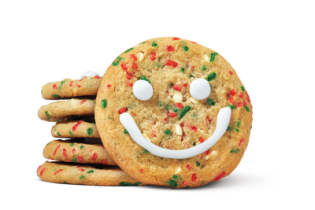 Pre-Order Form     From November 13-19,2023Spruce Grove Tim Hortons Restaurantswill be supportingParkland Food Bank SocietyGather your family, friends, colleagues and teams!To pre-order Tim Hortons Holiday Smile Cookies, complete this form and submit it to the Parkland Food Bank Society at sheri@parklandfoodbank.org less than 48 hours prior to your pickup. This will enable us the time to ensure your order is fresh and ready!Cookies are $1.50 each – Box of 12 is $18Thank you for your support!Parkland Food Bank Society is driven by the belief that a well-fed community is a stronger and more resilient community. We invite you to join us in making a difference by supporting our efforts to combat hunger, empower individuals, and build a brighter future for all. Together, we can nourish hope and strengthen our community.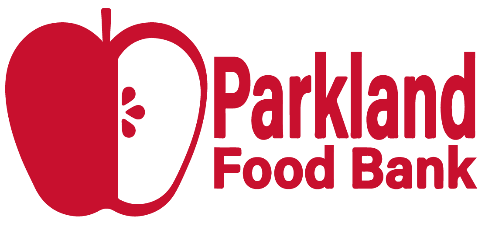 Number of Boxes:12 Cookies per boxYour Name:Address:Telephone:(     )Email:Pick Up Date and Location:Pick Up Time: